 SOS PRISÕES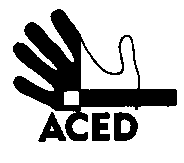 Ex.mos. SenhoresProvedor de Justiça; Inspecção-Geral dos Serviços de Justiça; Ministro da Justiça; Procuradora-geral da RepúblicaC/cPresidente da República; Presidente da Assembleia da República; Presidente da Comissão de Assuntos Constitucionais, Direitos, Liberdades e Garantias da A.R.; Presidente da Comissão de Direitos Humanos da Ordem dos Advogados; Comissão Nacional para os Direitos HumanosLisboa, 26-04-2013N.Refª n.º 59/apd/13Outras refLisboa, 26-04-2013N.Refª n.º 58/apd/13Assunto: espancamento em Custóias (adenda)Guilherme Rodrigues Monteiro da Silva, 21 anos, está preso em Custóias. Queixa-se de perseguição e de ter sido repetidamente espancado na terça-feira passada. Queixa-se ainda de ter sido ameaçado de morte e de lhe terem ameaçado a família. ACED completa a informação anterior. Pede uma inquirição sobre o âmbito e a relevância desta situação.A Direcção